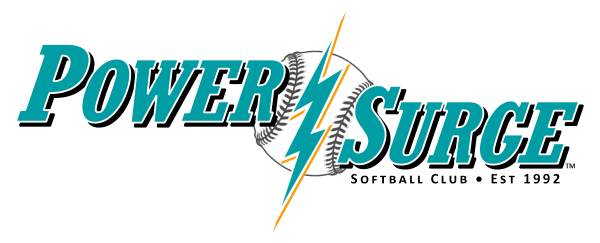 POWER SURGE SOFTBALL FASTPITCH CLUB ORGANIZAZTION SINCE 1992 INFORMATIONIn hopes that you better understand our program the following information has been prepared for you.Power Surge is one of the premier Travel Ball organizations in SoCal.  (And SoCal dominates the National softball scene.)  Power Surge has 12 current teams, ranging from 18Gold to 10U.  Last year the entire18Gold team received softball scholarships for college.  Power Surge has 4 fields at Hickman Field with three of them partially lighted, 4 batting cages, a pitching practice area, snack bar,etc.  It is a great location to learn and play softball.Our goal is to win the National Championship.WHEN DO THE SEASONS RUN?Fall Season—September to early DecemberWinter Season—High School players—January to early FebruarySummer Season—High School players—June to early AugustWinter/Summer Season for all other teams—January to early AugustHOW OFTEN DO THE TEAMS PLAY IN A MONTH NORMALLY?Most Power Surge teams play three weekends a month with a weekend off to make sure no burnout and parents can get the home chores done or vacation.  The three weekends usually are two One-Day Friendlies and One tournament a month.  This of course changes some when teams near the big National Qualifiers. HOW MUCH TRAVEL DO WE DO AND HOW FAR?The non 18-Gold teams usually travel is the farthest to Orange County or Riverside County a short One-Hour Fifteen minute drive from San Diego.  We are very lucky that we have our own facility unlike the other travel softball organizations in .  Because of our facility we usually stay in town at least once a month to host an event/fundraiser at our fields.WHERE WILL THE PRACTICES BE HELD?All practices are at our fields here at the Kearney Mesa Hickman Field facility.  Again, we are so lucky to have this great facility.  We pay no rent other that a use fee to the Hickman Youth Athletic Association.  Other travel softball organizations in town may pay up to $2000 month in rental fees which is passed on to the parents to pay.  Not so at Power Surge.WHAT DAYS A WEEK WILL THE PRACTICES BE HELD AND HOW MANY PRACTICES A WEEK?That is up to the individual teams.  Normally Power Surge teams practice twice a week on either Tuesdays/Thursdays or Wednesdays/Fridays.  Practices last 2-3 hours.WHEN WILL I HEAR FROM MY COACH ON WHETHER OR NOT YOU MADE THE TEAM?That depends on your coach but you well be guaranteed an email from your coach within the next week if you made the team or not.  It is important that Power Surge as an organization treat all of you with respect.  Letting you know either way if you made the team is what should be done.  We will also put in the email what areas we think your daughter should work on if she does not make the team to help her improve her game.WHAT ARE THE DUES, HOW MUCH DOES IT COST?Each Power Surge team is run as its own entity within the structure of the Power Surge Organization.  Dues will differ.Generally dues run from about $80 a month to $150 a month depending on the team.All Travel is paid for by the family of the player.WHAT ABOUT UNIFORMS AND ALL OTHER POWER SURGE EQUIPMENT?Uniforms and all equipment will be purchase by each of the player’s families and be the property of that player.  We use the same uniforms for every team so it is a one-time cost as the girls wear their uniforms up through the age divisions over the years.Uniform and equipment charges are usually an upfront charge.  This can be negotiated depending on the team.